“You have Choices”16 – 17 Year Old Homelessness Legal Status options Consent Form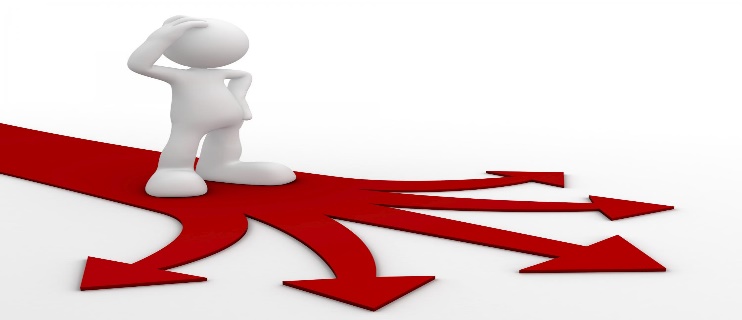 